Publicado en Madrid el 25/03/2019 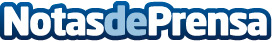 Laboratorios Quinton viaja a Japón para dar a conocer los beneficios de la Terapia MarinaQuicksilver Team organizó en Japón la Quinton Doctor Conference para dar a conocer las características y beneficios del agua de mar para la salud, compartir experiencias y estrategiasDatos de contacto:Gabinete de Prensa Laboratorios QuintonNota de prensa publicada en: https://www.notasdeprensa.es/laboratorios-quinton-viaja-a-japon-para-dar-a Categorias: Internacional Medicina Industria Farmacéutica Valencia Infantil http://www.notasdeprensa.es